ЗЕМСКОЕ СОБРАНИЕКРАСНОКАМСКОГО МУНИЦИПАЛЬНОГО РАЙОНАПЕРМСКОГО КРАЯРЕШЕНИЕ_________   											№ __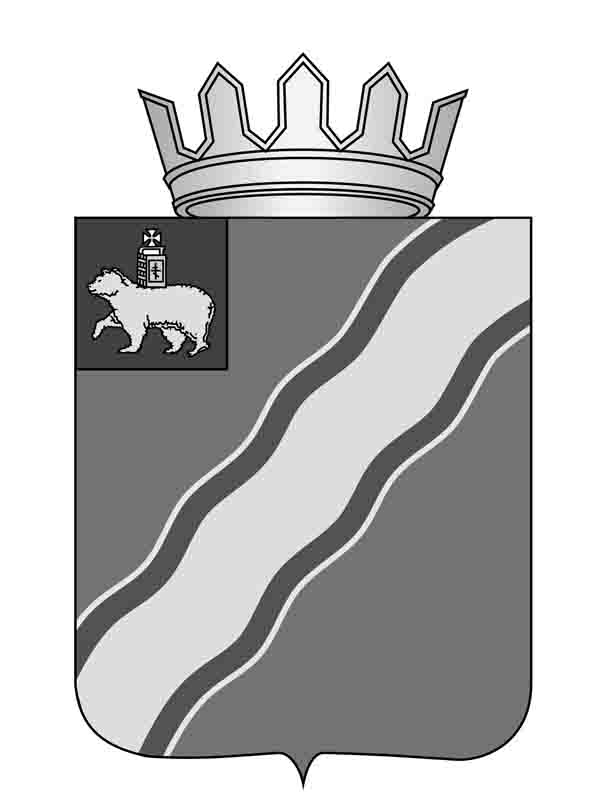 О внесении изменений в Положение о порядкепередачи муниципального имуществаКраснокамского муниципального района в безвозмездное пользование, утвержденное решением Земского Собрания Краснокамскогомуниципального района от 27.12.2006 № 219В соответствии с главой 36 Гражданского кодекса Российской Федерации, Федеральным законом от 06 октября 2003 г. № 131-ФЗ «Об общих принципах организации местного самоуправления в Российской Федерации», Уставом Краснокамского муниципального района, Земское Собрание Краснокамского муниципального района РЕШАЕТ:1. Внести в Положение о порядке передачи муниципального имущества Краснокамского муниципального района в безвозмездное пользование, утвержденное решением Земского Собрания Краснокамского муниципального района от 27 декабря 2006 г. № 219 (в редакции решений Земского Собрания Краснокамского муниципального района от 23.08.2007 № 103, от 19.08.2010 № 113, от 28.04.2011 № 59, от 25.06.2014 № 60, от 28.09.2016 № 107, от 26.04.2017 № 53), следующие изменения:1.1. Пункт 6. раздела I изложить в следующей редакции:«Муниципальные бюджетные и автономные учреждения Краснокамского муниципального района не вправе без письменного согласия собственника, выраженного в форме письма Комитета, передавать в безвозмездное пользование имущество, закрепленное за ними на праве оперативного управления или приобретенное за счет средств, выделенных за счет субсидий на осуществление капитальных вложений в объекты капитального строительства муниципальной собственности и приобретение объектов недвижимого имущества в муниципальную собственность.»;1.2. Пункт 3. раздела III исключить;1.3. Пункт 6. раздела III изложить в следующей редакции:«6. Стоимость передаваемого в безвозмездное пользование муниципального имущества Краснокамского муниципального района устанавливается по информации из реестра муниципального имущества Краснокамского муниципального района.»;1.4. Пункт 7. раздела III изложить в следующей редакции:«7. Передача муниципального имущества Краснокамского муниципального района, не закрепленного за муниципальными учреждениями, осуществляется после заключения договора безвозмездного пользования в присутствии ссудополучателя с составлением акта приема-передачи в трех экземплярах. Акт приема-передачи в десятидневный срок утверждается председателем Комитета.».2. Решение подлежит опубликованию в специальном выпуске «Официальные материалы органов местного самоуправления Краснокамского муниципального района» газеты «Краснокамская звезда».3. Контроль за исполнением решения возложить на комиссию по экономике, бюджету и налогам Земского Собрания Краснокамского муниципального района (Д.Г.Чеплыгин).Глава муниципального района -                    Председатель Земского Собрания  глава администрации               			 Краснокамского муниципальногоКраснокамского             				 районамуниципального района Ю.Ю.Крестьянников                                                         Г.П.Новиков 